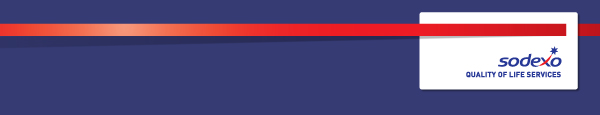 Function:Function:Function:Function:Transversal Functions HRTransversal Functions HRTransversal Functions HRTransversal Functions HRTransversal Functions HRTransversal Functions HRTransversal Functions HRTransversal Functions HRTransversal Functions HRPosition:  Position:  Position:  Position:  HR Support, Reward and Pensions AssistantHR Support, Reward and Pensions AssistantHR Support, Reward and Pensions AssistantHR Support, Reward and Pensions AssistantHR Support, Reward and Pensions AssistantHR Support, Reward and Pensions AssistantHR Support, Reward and Pensions AssistantHR Support, Reward and Pensions AssistantHR Support, Reward and Pensions AssistantJob holder:Job holder:Job holder:Job holder:Date (in job since):Date (in job since):Date (in job since):Date (in job since):Immediate manager 
(N+1 Job title and name):Immediate manager 
(N+1 Job title and name):Immediate manager 
(N+1 Job title and name):Immediate manager 
(N+1 Job title and name):Pensions Analyst (Natasha Shanks)Pensions Analyst (Natasha Shanks)Pensions Analyst (Natasha Shanks)Pensions Analyst (Natasha Shanks)Pensions Analyst (Natasha Shanks)Pensions Analyst (Natasha Shanks)Pensions Analyst (Natasha Shanks)Pensions Analyst (Natasha Shanks)Pensions Analyst (Natasha Shanks)Additional reporting line to:Additional reporting line to:Additional reporting line to:Additional reporting line to:Pensions Analyst (Natasha Shanks)Pensions Analyst (Natasha Shanks)Pensions Analyst (Natasha Shanks)Pensions Analyst (Natasha Shanks)Pensions Analyst (Natasha Shanks)Pensions Analyst (Natasha Shanks)Pensions Analyst (Natasha Shanks)Pensions Analyst (Natasha Shanks)Pensions Analyst (Natasha Shanks)Position location:Position location:Position location:Position location:Data Centre, SalfordData Centre, SalfordData Centre, SalfordData Centre, SalfordData Centre, SalfordData Centre, SalfordData Centre, SalfordData Centre, SalfordData Centre, Salford1.  Purpose of the Job – State concisely the aim of the job.  1.  Purpose of the Job – State concisely the aim of the job.  1.  Purpose of the Job – State concisely the aim of the job.  1.  Purpose of the Job – State concisely the aim of the job.  1.  Purpose of the Job – State concisely the aim of the job.  1.  Purpose of the Job – State concisely the aim of the job.  1.  Purpose of the Job – State concisely the aim of the job.  1.  Purpose of the Job – State concisely the aim of the job.  1.  Purpose of the Job – State concisely the aim of the job.  1.  Purpose of the Job – State concisely the aim of the job.  1.  Purpose of the Job – State concisely the aim of the job.  1.  Purpose of the Job – State concisely the aim of the job.  1.  Purpose of the Job – State concisely the aim of the job.  To work collaboratively as part of the Pensions and Reward teams to provide a customer focused, accurate and efficient administration and query handling service relating to pensions, reward and benefits processes To work collaboratively as part of the Pensions and Reward teams to provide a customer focused, accurate and efficient administration and query handling service relating to pensions, reward and benefits processes To work collaboratively as part of the Pensions and Reward teams to provide a customer focused, accurate and efficient administration and query handling service relating to pensions, reward and benefits processes To work collaboratively as part of the Pensions and Reward teams to provide a customer focused, accurate and efficient administration and query handling service relating to pensions, reward and benefits processes To work collaboratively as part of the Pensions and Reward teams to provide a customer focused, accurate and efficient administration and query handling service relating to pensions, reward and benefits processes To work collaboratively as part of the Pensions and Reward teams to provide a customer focused, accurate and efficient administration and query handling service relating to pensions, reward and benefits processes To work collaboratively as part of the Pensions and Reward teams to provide a customer focused, accurate and efficient administration and query handling service relating to pensions, reward and benefits processes To work collaboratively as part of the Pensions and Reward teams to provide a customer focused, accurate and efficient administration and query handling service relating to pensions, reward and benefits processes To work collaboratively as part of the Pensions and Reward teams to provide a customer focused, accurate and efficient administration and query handling service relating to pensions, reward and benefits processes To work collaboratively as part of the Pensions and Reward teams to provide a customer focused, accurate and efficient administration and query handling service relating to pensions, reward and benefits processes To work collaboratively as part of the Pensions and Reward teams to provide a customer focused, accurate and efficient administration and query handling service relating to pensions, reward and benefits processes To work collaboratively as part of the Pensions and Reward teams to provide a customer focused, accurate and efficient administration and query handling service relating to pensions, reward and benefits processes To work collaboratively as part of the Pensions and Reward teams to provide a customer focused, accurate and efficient administration and query handling service relating to pensions, reward and benefits processes 2. 	Dimensions – Point out the main figures / indicators to give some insight on the “volumes” managed by the position and/or the activity of the Department.2. 	Dimensions – Point out the main figures / indicators to give some insight on the “volumes” managed by the position and/or the activity of the Department.2. 	Dimensions – Point out the main figures / indicators to give some insight on the “volumes” managed by the position and/or the activity of the Department.2. 	Dimensions – Point out the main figures / indicators to give some insight on the “volumes” managed by the position and/or the activity of the Department.2. 	Dimensions – Point out the main figures / indicators to give some insight on the “volumes” managed by the position and/or the activity of the Department.2. 	Dimensions – Point out the main figures / indicators to give some insight on the “volumes” managed by the position and/or the activity of the Department.2. 	Dimensions – Point out the main figures / indicators to give some insight on the “volumes” managed by the position and/or the activity of the Department.2. 	Dimensions – Point out the main figures / indicators to give some insight on the “volumes” managed by the position and/or the activity of the Department.2. 	Dimensions – Point out the main figures / indicators to give some insight on the “volumes” managed by the position and/or the activity of the Department.2. 	Dimensions – Point out the main figures / indicators to give some insight on the “volumes” managed by the position and/or the activity of the Department.2. 	Dimensions – Point out the main figures / indicators to give some insight on the “volumes” managed by the position and/or the activity of the Department.2. 	Dimensions – Point out the main figures / indicators to give some insight on the “volumes” managed by the position and/or the activity of the Department.2. 	Dimensions – Point out the main figures / indicators to give some insight on the “volumes” managed by the position and/or the activity of the Department.Revenue FY13:€tbc€tbcEBIT growth:EBIT growth:tbcGrowth type:n/aOutsourcing rate:n/aRegion  WorkforcetbctbcRevenue FY13:€tbc€tbcEBIT margin:EBIT margin:tbcGrowth type:n/aOutsourcing rate:n/aRegion  WorkforcetbctbcRevenue FY13:€tbc€tbcNet income growth:Net income growth:tbcGrowth type:n/aOutsourcing growth rate:n/aHR in Region tbctbcRevenue FY13:€tbc€tbcCash conversion:Cash conversion:tbcGrowth type:n/aOutsourcing growth rate:n/aHR in Region tbctbcCharacteristics Characteristics Add pointAdd pointAdd pointAdd pointAdd pointAdd pointAdd pointAdd pointAdd pointAdd pointAdd point3. 	Organisation chart – Indicate schematically the position of the job within the organisation. It is sufficient to indicate one hierarchical level above.4. Context and main issues – Describe the most difficult types of problems the jobholder has to face (internal or external to Sodexo) and/or the regulations, guidelines, practices that are to be adhered to.Provide a helpful, responsive and customer friendly administrative and query handling service to all customers, ensuring that all queries are resolved within agreed timeframesPrioritise and administer reward and benefits queries including those relating to pensions, bonus payments, and annual HR calendar administration efficiently and within agreed timescales.Service requests will be logged on the CSM system and for those  which cannot be resolved immediately, customers will be provided with service ticket number with SLA targets met/exceededCustomer queries and requests are responded to efficiently and accuratelyAttention to detail is paid to all documentation produced, ensuring all HR administration is accurate and quality checked before distribution    Data will be input accurately into relevant systems, which will be kept up to date with accurate informationAll tasks and interactions related to delivering the service are completed according to the principles & practice detailed within the Information Security Policy and any other additional security requirements for specific customer groups.5.  Main assignments – Indicate the main activities / duties to be conducted in the job.Monthly reconciliation of SayShopping vouchers and own associated queries.Own updates on SodexoNet to the Reward, Employee Discounts and Pension pages.Raise invoices (for approval by HoD of Reward or HoD of Pensions) for third party providers on monthly, quarterly and ad hoc basis.Conduct pension tracing exercisesAdminister Reward Hub password resets and supported system queriesProcess weekly Flexible Benefits processes including password notifications to new joiners and journal reconciliationUpload of employee changes to Sodexo Discounts platformSupply business with On the Spot recognition booklets on requestMaintenance of Cycle to Work weekly invoicing process and monthly journalLiaise with third party suppliers in a monthly basis to notify of any amendmentsChecking all transactions and documentation to ensure the highest level of accuracy and qualitySupport the Service Loyalty processes as requiredEnsure all reward and benefits queries logged on the system are resolved and query resolution is captured accurately on the CSM system and service tickets are closedAccurately and efficiently generate relevant documentation and letters such as pension packs, bonus letters, variation letters and application for benefit schemesUse and accurately maintain systems including SAP HR and any other reward / benefits platforms enabling regular reports to be generated for new starters, leavers and changesEnsure all hard copy and soft copy personnel records are maintained and secure, complying with obligations under the Data Protection Act and specific segments requirementsEscalate and seek support for help with complex queries especially those which could lead to potential ER issues Work closely with the HR Systems team to provide regular and ad hoc reporting for pensions, reward and benefits Liaise with Payroll and other departments in order to obtain necessary information to resolve queries relating to pensions, reward and benefitsProvide administrative support for bulk employee communications, TUPE data gathering, mobilisation support and change projectsProvide administrative support in the delivery of HR calendar events e.g.: Pay and Bonus ReviewsProvide hands on support to other HR Teams when required e.g. at peak times and ad hoc projectsIdentify better ways of working for the team Ensure work area is clean, secure and well maintainedComplete special projects and miscellaneous assignments as requiredCustomers will be provided with a helpful and responsive query handling service and queries on pensions, reward and benefits which will be completed within agreed timescalesHR calendar events such as Pay and Bonus review administration to be completed within agreed timescalesPensions, reward and benefits records will be accurately maintained within correct audit and governance requirements and external providers will be informed of changes regularly and in a timely mannerWork cohesively as part of the wider HR team and contribute positively to the provision of a joined up HR ServiceStatements in this Job Profile are intended to reflect, in general, the duties and responsibilities of the position, but are not to be interpreted as totally inclusive.6.  Accountabilities – Give the 3 to 5 key outputs of the position vis-à-vis the organization; they should focus on end results, not duties or activities.AccuracyDeliver to KPIsCustomer focused serviceAnnual HR Calendar activities delivered to plan7.  Person Specification – Indicate the skills, knowledge and experience that the job holder should require to conduct the role effectivelyUnderstanding of HR processes, policies and proceduresGood understanding of HR/Payroll interfaces and how to handle pay, bonus and pension related queriesCustomer service focused and committed to providing a helpful, and responsive HR serviceAbility to identify situations which could result in potential customer complaints in order to prevent the complaint  from occurringWell organised with ability to work to tight deadlines Strong understanding and respect for confidentialityGood verbal and written communication skills including excellent telephone manner  Accurate keyboard and data entry skills with excellent attention to detailAble to work cooperatively within a team and on own initiativeProficient user of Microsoft Office programmes including knowledge of how to process VLOOKUP within Excel and experience of mailmerge within Microsoft WordDesirableExperience of working in a busy modern HR departmentExperience of using SAP HR/CSM system / Reward or Benefits systemExperience of pension or reward administration and understanding of pensions legislationExperience of HR Administration processes and activities8.  Competencies – Indicate which of the Sodexo core competencies and any professional competencies that the role requires9.  Management Approval – To be completed by document owner